PEDUCA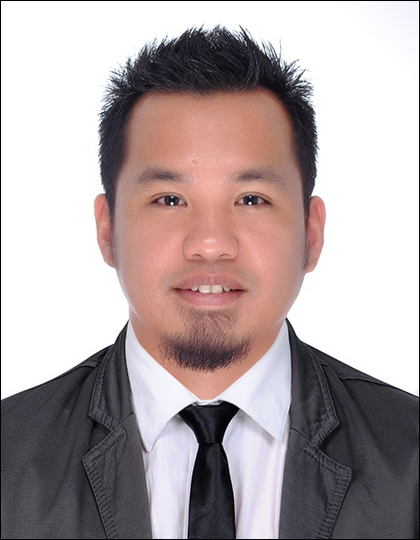 PEDUCA.365483@2freemail.com 	                 PROFESSIONAL ELIGIBILTYHAAD Licenced for Registered NursesExamination Result: PassedLicensing Body: Health Authority Abu DhabiDate of Examination: November 26, 2015Place of Examination: Metro Manila, PhilippinesValid Until: November 15, 2017Licensure Examination for Nurses		Licensing Body: Professional Regulation Commission (PRC)		Date of Examination: December 4&5, 2005		Place of Examination: Baguio City, Philippines                Registration Date: March 10, 2006		Valid Until: December 11, 2018 JOB DESCRIPTION:Identifies patient care requirements by establishing personal rapport with potential and actual patients and other persons in a position to understand care requirements.Assures quality of care by adhering to therapeutic standards; measuring health outcomes against patient care goals and standards; making or recommending necessary adjustments; following hospital and nursing standards of care set by nurse practice act.Maintains safe and clean working environment by complying with procedures, rules, and regulations; calling for assistance from health care support personnel.Protects patients and employees by adhering to infection-control policies and protocols, medication administration and storage procedures, and controlled substance regulations.Documents patient care services by charting in patient and department records.WORK EXPERIENCEGeneral NurseName of Agency: Best Home Care Health Care ServicesDepartment:  Home Care NurseAddress: Nyadat, Al Ain, Abu Dhabi, UAEDuration: May 4, 2016 to March 26, 2017Staff NurseName of Agency: Ali Omar Askar HospitalDepartment: Emergency DepartmentAddress: Sbea, Tripoli, LibyaDuration: October 12, 2012 to March 30, 2015Clinical InstructorName of Agency: Pines City CollegesDepartment: College of NursingWard Exposure: Pediatric Ward, Emergency Room (ER), Operating Room.Address: Magsaysay Avenue, Baguio CityDuration: November 18, 2009 to March 30, 2010Staff NurseName of Agency: Benguet General HospitalWard Exposure; Emergency Room (ER), Operating Room (OR), Pediatric Ward, Neonatal Intensive Care Unit, Surgery Ward, Medical WardAddress: La Trinidad, BenguetDuration: September 4, 2006 to May 19, 2007MISSIONS ATTENDEDMedical, Surgical and Dental Mission		Conducted By: Association of Philippine Physicians in America		Held at: Benguet General Hospital, La Trinidad, Benguet, Philippines		Duration: February 19-23, 2007Shunt for Life Surgical MissionConducted By: Shunt for Life Foundation (Filipino-American Charitable Trust, Inc.)		Held at: Benguet General Hospital, La Trinidad, Benguet, Philippines		Duration: February 2-11, 2007TRAININGS AND SEMINARS ATTENDEDEmergency Responders CourseConducted By: National Disaster Risk Reduction Management Council	Held at: Riverview Water Park, Asin Tuba, Benguet, Philippines	Date Conducted: February 21 – 26, 2016Basic Life Support  Training 	Conducted By: Health Force One Training Center ( Accredited by American Heart Association)	Held at: Quezon City, Manila, Philippines	Date Conducted: July 25, 2015PERSONAL INFORMATIONAge:			32 years old	Gender:		MaleCivil Status:		SingleCitizenship:		FilipinoDate of Birth:		December 11, 1983Birthplace:		La Trinidad, Benguet, PhilippinesEDUCATIONAL ATTAINMENTGraduate Studies:		Course: Professional Education 		Name of School: Benguet State University		Address: Km 6, La Trinidad, Benguet		Number of Units Earned: 18 units		Date of Graduation: November 2005Bachelor’s Degree		Course: Bachelor of Science in Nursing		Name of School: Pines City Colleges		Address: Magsaysay Avenue, Baguio City		Date of Graduation: April 13, 2005Secondary Education:		Name of School: Benguet State University		Address: Km 6, La Trinidad, Benguet		Date of Graduation: March 28, 2001Primary Education:		Name of School: Benguet State University		Address: Km 6, La Trinidad, Benguet		Date of Graduation: March 20, 1997